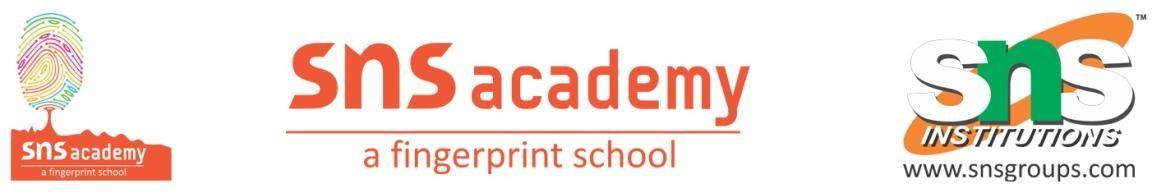                                                 Worksheet Subject: EnglishGrade: IIPicture Composition.Write five lines in your own.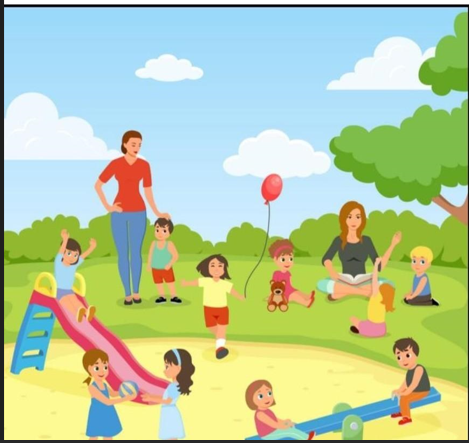 